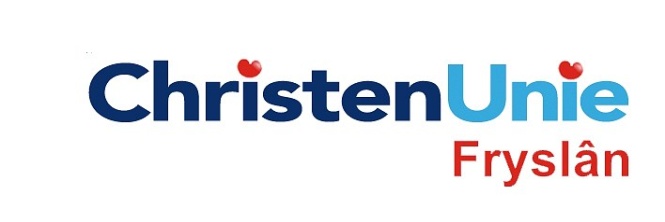 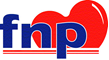 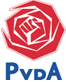 In te vullen door de griffiermotie nr.paraafAgendapuntMOTIE, ex artikel 29 Reglement van ordeMOTIE, ex artikel 29 Reglement van ordeStatenvergadering12 november 2014AgendapuntBegroting  2015De Staten, in vergadering bijeen op 12 november 2014gehoord hebbende de beraadslaging;Constaterende datDe provincie gaat voor een zachte landing van Jeugdzorg in de transitie naar gemeenten;De provincies de opdracht hebben gekregen van Rijk om de transitie van de Jeugdzorg te monitoren teneinde die zachte landing te realiseren;  Jeugdzorg per 1-1-2015 weliswaar geen provinciale taak is, maar dat daarmee niet per direct de provinciale verantwoordelijkheid ophoudt;In de begroting 2015 een bedrag van ruim € 4 miljoen is gereserveerd vanuit autonome middelen.De Staten, in vergadering bijeen op 12 november 2014gehoord hebbende de beraadslaging;Constaterende datDe provincie gaat voor een zachte landing van Jeugdzorg in de transitie naar gemeenten;De provincies de opdracht hebben gekregen van Rijk om de transitie van de Jeugdzorg te monitoren teneinde die zachte landing te realiseren;  Jeugdzorg per 1-1-2015 weliswaar geen provinciale taak is, maar dat daarmee niet per direct de provinciale verantwoordelijkheid ophoudt;In de begroting 2015 een bedrag van ruim € 4 miljoen is gereserveerd vanuit autonome middelen.Verzoeken de gedeputeerde;Voor de behandeling van de Kadernota 2016 aan de Staten inzichtelijk te maken hoe de transitie Jeugdzorg verloopt en waar de (financiële) knelpunten liggen.Verzoeken de gedeputeerde;Voor de behandeling van de Kadernota 2016 aan de Staten inzichtelijk te maken hoe de transitie Jeugdzorg verloopt en waar de (financiële) knelpunten liggen.en gaan over tot de orde van de dagen gaan over tot de orde van de dagIndiener(s)(fractie / naam / handtekening)ChristenUnie, Anja HagaPvdA, Douwe HooglandFNP, Annigje Toering